Toutes autres tâches connexesJoignez une entreprise bien établie offrant un environnement de travail familial et chaleureux.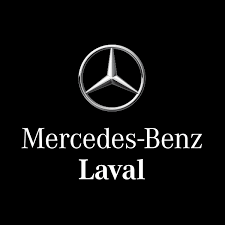 